УТВЕРЖДАЮ(Ф.И.О. руководителя федерального органа исполнительной власти (уполномоченного им лица), или руководителя органа исполнительной власти субъекта Российской Федерации, или руководителя органа местного самоуправления)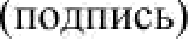 (дата)ПЛАНпо устранению недостатков, выявленных в ходе независимой оценки качества условий оказания услуг организациями культуры Псковской областина 2023	год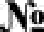 Недостатки,Наименование мероприятияНаименование мероприятияПлановый срокОтветственныйСведения о ходе реализации мероприятияСведения о ходе реализации мероприятияв/пвыявленныепо устранению недостатков,по устранению недостатков,реализацииисполнительСведения о ходе реализации мероприятияСведения о ходе реализации мероприятияв/пвыявленныепо устранению недостатков,по устранению недостатков,реализацииисполнительРеализованные мерыФактический срокв ходе независимойвыявленных в ходевыявленных в ходемероприятия(с указаниемпо устранениюреализацииоценки качестванезависимой оценкинезависимой оценкифамилии, имени,выявленныхусловий оказания услуг организациейкачестве условий оказания услуг организациейкачестве условий оказания услуг организациейотчества и должности)недостатков1. Открытость и доступность информации об организации на сайте учреждения1. Открытость и доступность информации об организации на сайте учреждения1. Открытость и доступность информации об организации на сайте учреждения1. Открытость и доступность информации об организации на сайте учреждения1. Открытость и доступность информации об организации на сайте учреждения1. Открытость и доступность информации об организации на сайте учреждения1. Открытость и доступность информации об организации на сайте учреждения1. Открытость и доступность информации об организации на сайте учреждения1 Наличие и функционирование абонентского номера телефона Наличие и функционирование абонентского номера телефонаДобавили номер телефона на сайт РКЦ. 881140-22-086Сушилова София Александровна, менеджер по связям с общественностью Недочеты устраненыФевраль 20232Наличие и функционирование электронной почтыНаличие и функционирование электронной почтыДобавили в общую информацию о КДУ адрес электронной почты sebezh.rkc@mail.ruСушилова София Александровна, менеджер по связям с общественностьюНедочеты устраненыФевраль 20233Наличие и функционирование формы для подачи электронного обращения, жалобы, предложения, получения консультации по оказываемым услугамНаличие и функционирование формы для подачи электронного обращения, жалобы, предложения, получения консультации по оказываемым услугам Добавлен виджет формы обратной связиСушилова София Александровна, менеджер по связям с общественностьюНедочеты устраненыФевраль 20234Наличие и функционирование раздела «Часто задаваемые вопросы»Наличие и функционирование раздела «Часто задаваемые вопросы»Раздел размещен на официальном сайте МБУК «РКЦ»Сушилова София Александровна, менеджер по связям с общественностьюНедочеты устраненыФевраль 20235Обеспечение технической возможности выражения получателем услуг мнения о качестве оказания услуг  (наличие анкеты для опроса граждан или гиперссылки на нее)Обеспечение технической возможности выражения получателем услуг мнения о качестве оказания услуг  (наличие анкеты для опроса граждан или гиперссылки на нее)Размещена гиперссылка для прохождения анкетирования https://bus.gov.ru/info-card/394116Сушилова София Александровна, менеджер по связям с общественностьюНедочеты устраненыФевраль 20236Полное или сокращенное наименование организации культуры и ее филиалов, почтовый адрес, контактные телефоны, адреса электронной почтыПолное или сокращенное наименование организации культуры и ее филиалов, почтовый адрес, контактные телефоны, адреса электронной почтыНа главной странице сайта размещены полное и сокращенное наименование учреждения. Адрес, телефон и электронная почта. Создана страница «Структурные подразделения» с полной информацией о сельских клубах.Сушилова София Александровна, менеджер по связям с общественностьюНедочеты устраненыФевраль 20237Место нахождения организации и ее филиалов  (при наличии)Место нахождения организации и ее филиалов  (при наличии)Создана страница «Структурные подразделения» с полной информацией о сельских клубах.Сушилова София Александровна, менеджер по связям с общественностьюНедочеты устраненыФевраль 20238Дата создания организации культуры, сведения об учредителе, телефоны, адреса, сайт, почта Дата создания организации культуры, сведения об учредителе, телефоны, адреса, сайт, почта https://себежский-центр.рф/o-dk/страница «Об учреждении»Сушилова София Александровна, менеджер по связям с общественностьюНедочеты устраненыФевраль 20239Учредительные документы (копия Устава, свидетельство о государственной регистрации, решения учредителя о создании организации культуры, и назначении ее руководителя, положения о филиалах и представительствахУчредительные документы (копия Устава, свидетельство о государственной регистрации, решения учредителя о создании организации культуры, и назначении ее руководителя, положения о филиалах и представительствахhttps://себежский-центр.рф/dokumenty/страница с документами МБУК «РКЦ»Сушилова София Александровна, менеджер по связям с общественностьюНедочеты устраненыФевраль 202310Структура и органы управления организации культуры Структура и органы управления организации культуры https://себежский-центр.рф/strukturnye-podrazdeleniya/ страница со структурой КДУСушилова София Александровна, менеджер по связям с общественностьюНедочеты устраненыФевраль 202311Режим, график работы организации культурыРежим, график работы организации культурыhttps://себежский-центр.рф/o-dk/подробная информация о графике и режиме работыСушилова София Александровна, менеджер по связям с общественностьюНедочеты устраненыФевраль 202312Виды предоставляемых услуг организацией культурыВиды предоставляемых услуг организацией культурыНа сайте размещено Положение об оказываемых платных услугах Сушилова София Александровна, менеджер по связям с общественностьюНедочеты устраненыФевраль 202313Перечень оказываемых платных услуг, цены на услуги, копии документов о порядке предоставления услуг,Перечень оказываемых платных услуг, цены на услуги, копии документов о порядке предоставления услуг,В разделе документы размещено Положение об оказываемых платных услугах, о порядке предоставления услугСушилова София Александровна, менеджер по связям с общественностьюНедочеты устранены Февраль 202314Материально-техническое обеспечение предоставления услугМатериально-техническое обеспечение предоставления услуг На сайте МБУК «РКЦ» размещена информация о залах, помещениях, выставочных залах и работе клубов и любительских объединений  для записи на занятияСушилова София Александровна, менеджер по связям с общественностьюНедочеты устраненыФевраль 202315Копия плана финансово-хозяйственной деятельности организации культурыКопия плана финансово-хозяйственной деятельности организации культурыИнформация размещена на сайте МБУК «РКЦ» г. Себежа во вкладке ДокументыСушилова София Александровна, менеджер по связям с общественностьюНедочеты устраненыФевраль 202316Информация о планируемых мероприятиях, афиши, анонсы, новости, событияИнформация о планируемых мероприятиях, афиши, анонсы, новости, событияИнформация о планируемых мероприятиях размещается в разделе НОВОСТИСушилова София Александровна, менеджер по связям с общественностьюНедочеты устранены Февраль 2023 17Копии лицензий на осуществление деятельности, подлежащей лицензированию в соотв. С законодательством РФКопии лицензий на осуществление деятельности, подлежащей лицензированию в соотв. С законодательством РФ18Результаты независимой оценки качества условий оказания услуг, планы по улучшению качества работы организации культуры Результаты независимой оценки качества условий оказания услуг, планы по улучшению качества работы организации культуры 2. Стенд 2. Стенд 2. Стенд 2. Стенд 2. Стенд 2. Стенд 2. Стенд 2. Стенд 1Полное или сокращенное наименование организации культуры и ее филиалов, почтовый адрес, контактные телефоны, адреса электронной почтыИнформация размещена на стенде в холле МБУК «РКЦ» г. Себежа на 1 этажеИнформация размещена на стенде в холле МБУК «РКЦ» г. Себежа на 1 этажеСушилова София Александровна, менеджер по связям с общественностьюНедочеты устранены Апрель 20232Место нахождения организации и ее филиалов  (при наличии)Информация размещена на стенде в холле МБУК «РКЦ» г. Себежа на 1 этажеИнформация размещена на стенде в холле МБУК «РКЦ» г. Себежа на 1 этажеСушилова София Александровна, менеджер по связям с общественностьюНедочеты устраненыАпрель 20233Дата создания организации культуры, сведения об учредителе, телефоны, адреса, сайт, почтаИнформация размещена на стенде в холле МБУК «РКЦ» г. Себежа на 1 этажеИнформация размещена на стенде в холле МБУК «РКЦ» г. Себежа на 1 этажеСушилова София Александровна, менеджер по связям с общественностьюНедочеты устраненыАпрель 20234Структура и органы управления организации культуры Информация размещена на стенде в холле МБУК «РКЦ» г. Себежа на 1 этажеИнформация размещена на стенде в холле МБУК «РКЦ» г. Себежа на 1 этажеСушилова София Александровна, менеджер по связям с общественностьюНедочеты устраненыАпрель 20235Режим, график работы организации культурыИнформация размещена на стенде в холле МБУК «РКЦ» г. Себежа на 1 этажеИнформация размещена на стенде в холле МБУК «РКЦ» г. Себежа на 1 этажеСушилова София Александровна, менеджер по связям с общественностьюНедочеты устраненыАпрель 20236Виды предоставляемых услуг организацией культурыИнформация размещена на стенде в холле МБУК «РКЦ» г. Себежа на 1 этажеИнформация размещена на стенде в холле МБУК «РКЦ» г. Себежа на 1 этажеСушилова София Александровна, менеджер по связям с общественностьюНедочеты устраненыАпрель 20237Перечень оказываемых платных услуг, цены на услуги, копии документов о порядкеИнформация размещена на стенде в холле МБУК «РКЦ» г. Себежа на 1 этажеИнформация размещена на стенде в холле МБУК «РКЦ» г. Себежа на 1 этажеСушилова София Александровна, менеджер по связям с общественностьюНедочеты устраненыАпрель 20238Информация о планируемых мероприятиях, афиши, анонсы, новости, событияИнформация размещена на стенде в холле МБУК «РКЦ» г. Себежа на 1 этажеИнформация размещена на стенде в холле МБУК «РКЦ» г. Себежа на 1 этажеСушилова София Александровна, менеджер по связям с общественностьюНедочеты устраненыАпрель 20239Копии лицензий на осуществление деятельности, подлежащей лицензированию в соотв. С законодательством РФИнформация размещена на стенде в холле МБУК «РКЦ» г. Себежа на 1 этажеИнформация размещена на стенде в холле МБУК «РКЦ» г. Себежа на 1 этажеСушилова София Александровна, менеджер по связям с общественностьюНедочеты устраненыАпрель 202310Результаты независимой оценки качества условий оказания услуг, планы по улучшению качества работы организации культурыИнформация размещена на стенде в холле МБУК «РКЦ» г. Себежа на 1 этажеИнформация размещена на стенде в холле МБУК «РКЦ» г. Себежа на 1 этажеСушилова София Александровна, менеджер по связям с общественностьюНедочеты устраненыАпрель 20233. Выявленные недостатки в работе с инвалидами3. Выявленные недостатки в работе с инвалидами3. Выявленные недостатки в работе с инвалидами3. Выявленные недостатки в работе с инвалидами3. Выявленные недостатки в работе с инвалидами3. Выявленные недостатки в работе с инвалидами3. Выявленные недостатки в работе с инвалидами3. Выявленные недостатки в работе с инвалидами1Оборудование входных групп пандусами или подъемными платформами Подъемная платформа отсутствует, пандус находится у входа в учреждение с табличкой для инвалидовПодъемная платформа отсутствует, пандус находится у входа в учреждение с табличкой для инвалидовМаслов Николай Анатольевич, Директор МБУК «РКЦ»Устранение недостатков планируется на 2024-2025 год в процесс реконструкции здания РКЦ2024-2025 год2Наличие выделенных стоянок для автотранспортных средств инвалидовСтоянка для автотранспортных средств инвалидов выделена возле здания РКЦ, оборудована специальным дорожным знаком и разметкойСтоянка для автотранспортных средств инвалидов выделена возле здания РКЦ, оборудована специальным дорожным знаком и разметкой2023 годМаслов Николай Анатольевич, Директор МБУК «РКЦ»Недостатки устранены 3Наличие адаптированных лифтов, поручней, расширенных дверных проемов--Маслов Николай Анатольевич, Директор МБУК «РКЦ»Устранение недостатков планируется на 2024-2025 год в процесс реконструкции здания РКЦ2024-2025 год4Наличие сменных кресел-колясок--Маслов Николай Анатольевич, Директор МБУК «РКЦ»Устранение недостатков планируется на 2024-2025 год в процесс реконструкции здания РКЦ2024-2025 год5Наличие специально-оборудованной санитарно-гигиенического помещения в организации--Маслов Николай Анатольевич, Директор МБУК «РКЦ»Устранение недостатков планируется на 2024-2025 год в процесс реконструкции здания РКЦ2024-2025 год6Дублирование для инвалидов по слуху и зрению звуковой и зрительной информации--Маслов Николай Анатольевич, Директор МБУК «РКЦ»Устранение недостатков планируется на 2024-2025 год в процесс реконструкции здания РКЦ2024-2025 год7Дублирование надписей, знаков и иной текстовой и графической информации знаками, выполненными рельефно-точечным шрифтом БрайляЗаказаны таблички с рельефно-точеным шрифтом Брайля на входы в КДУЗаказаны таблички с рельефно-точеным шрифтом Брайля на входы в КДУМаслов Николай Анатольевич, Директор МБУК «РКЦ»Планируется установить таблички при входах в КДУ 2023 год8Возможность предоставления инвалидам по слуху (и зрению) услуг сурдопереводчика (тифлосурдопереводчика)---Маслов Николай Анатольевич, Директор МБУК «РКЦ»--9Помощь, оказываемая работниками организации, прошедшими необходимое обучение И.В. Алексиевец – сотрудник РКЦ, проходила необходимое обучение по сопровождению и работе с инвалидамиИ.В. Алексиевец – сотрудник РКЦ, проходила необходимое обучение по сопровождению и работе с инвалидами2023Маслов Николай Анатольевич, Директор МБУК «РКЦ»Недостатки устранены 10Наличие возможности предоставления услуги в дистанционном режиме или на дому Прямые трансляции через социальные сети мероприятий РКЦ, видео-версии, возможность посмотреть новости о мероприятии на официальном сайтеПрямые трансляции через социальные сети мероприятий РКЦ, видео-версии, возможность посмотреть новости о мероприятии на официальном сайте2023Маслов Николай Анатольевич, Директор МБУК «РКЦ»Недостатки устранены11Наличие альтернативной версии официального сайта организации в сети Интернет для инвалидов по зрениюС обычной версией сайта разработана версия для слабовидящих и инвалидов по зрению С обычной версией сайта разработана версия для слабовидящих и инвалидов по зрению Февраль 2023Сушилова София Александровна, менеджер по связям с общественностьюНедостатки устранены 